Matthew’s Horse Grooming Schedule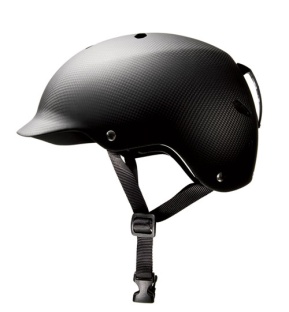 Helmet On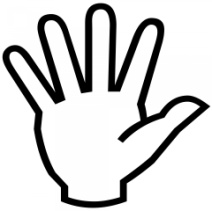 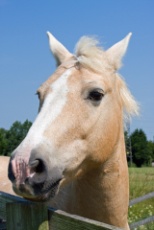 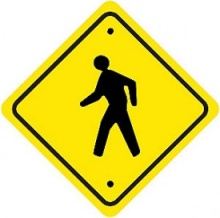 Walk to Horse Pet Horse 15 times on each side.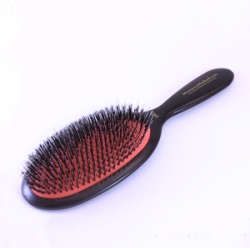 Walk to get grooming bucketBrush Horse 15 times ea side*** PRIZE***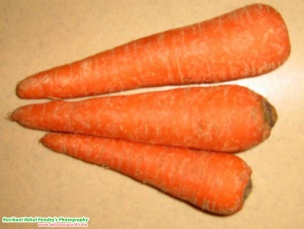 Walk to put bucket away.Walk to kitchen.  Get treats.Feed Horses Treats through stall feeders (No Allie, Shiloh or Kat)*** PRIZE***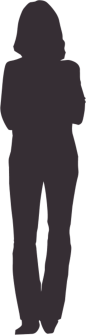 Walk to Mom Helmet Off*** PRIZE***